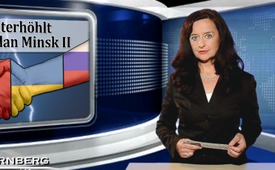 USA unterhöhlt Friedensplan Minsk II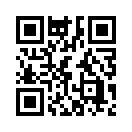 Nach den Worten Obamas stimme man sich in Washington derzeit noch darüber ab, ob überhaupt Waffen und militärische Hilfe an die Ukraine geliefert werden sollen.
Entgegen dieser Aussage hat die US-Armee allerdings bereits am 12.2.2015 bekanntgegeben,
dass ein radargestütztes Granatenortungs- und -zerstörungssystem an die Ukraine
übergeben wurde.Nach den Worten Obamas stimme man sich in Washington derzeit noch darüber ab, ob überhaupt Waffen und militärische Hilfe an die Ukraine geliefert werden sollen. Entgegen dieser Aussage hat die US-Armee allerdings bereits am 12. Februar 2015 bekanntgegeben, dass ein radargestütztes Granatenortungs- und -zerstörungssystem an die Ukraine übergeben wurde. Zudem sei US-Armeepersonal im westukrainischen Jaworiw eingetroffen, um dort Soldaten der ukrainischen Armee in diesem System auszubilden. 
Auf dem Kiewer Flughafen Borispol hatte Präsident Poroschenko am 25. März 2015 die ersten zehn von 230 mit Maschinengewehren ausgestatteten Hummer-Geländewagen in Empfang genommen. In den Wochen danach sollen auch Funkgeräte, Nachtsichtgeräte und Artillerieradarsysteme geliefert worden sein. 
Die militärische Aufrüstung ist eine Unterhöhlung des beschlossenen Friedensplans Minsk II vom 12. Februar 2015. Aufgrund dieser Tatsachen ist der Vorwurf an die USA, einen Krieg provozieren zu wollen, durchaus berechtigt.
Benjamin Franklin, Naturwissenschaftler und US-Staatsmann sagte einst:
„Es gab noch nie einen guten Krieg oder einen schlechten Frieden.“von jös.Quellen:http://alles-schallundrauch.blogspot.de/2015/02/us-armee-bestatigt-waffenlieferung.html
http://www.army.mil/article/142822/Radar_mission_to_Ukraine_proves_challenging__successful/
http://www.spiegel.de/politik/ausland/ukraine-konflikt-usa-liefern-erste-gelaendewagen-an-kiew-a-1025573.htmlDas könnte Sie auch interessieren:#Ukraine - www.kla.tv/UkraineKla.TV – Die anderen Nachrichten ... frei – unabhängig – unzensiert ...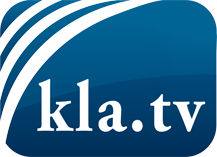 was die Medien nicht verschweigen sollten ...wenig Gehörtes vom Volk, für das Volk ...tägliche News ab 19:45 Uhr auf www.kla.tvDranbleiben lohnt sich!Kostenloses Abonnement mit wöchentlichen News per E-Mail erhalten Sie unter: www.kla.tv/aboSicherheitshinweis:Gegenstimmen werden leider immer weiter zensiert und unterdrückt. Solange wir nicht gemäß den Interessen und Ideologien der Systempresse berichten, müssen wir jederzeit damit rechnen, dass Vorwände gesucht werden, um Kla.TV zu sperren oder zu schaden.Vernetzen Sie sich darum heute noch internetunabhängig!
Klicken Sie hier: www.kla.tv/vernetzungLizenz:    Creative Commons-Lizenz mit Namensnennung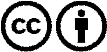 Verbreitung und Wiederaufbereitung ist mit Namensnennung erwünscht! Das Material darf jedoch nicht aus dem Kontext gerissen präsentiert werden. Mit öffentlichen Geldern (GEZ, Serafe, GIS, ...) finanzierte Institutionen ist die Verwendung ohne Rückfrage untersagt. Verstöße können strafrechtlich verfolgt werden.